	Name/Gr		School			Name/Gr		School			Regular Season					Final Standings	School		         Record	   Pts.		      School		              Place    Pts                Conference TournamentSchool		          Place	   Pts.   OK Conference All-Conference  Sport: Volleyball Division: OK Silver School Year: 2020/2021AD Name: Adam Valk (Hopkins)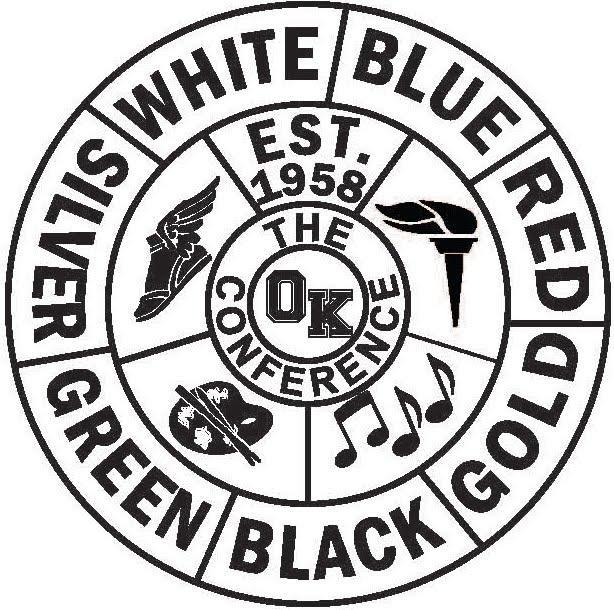 All Conference TeamHonorable Mention TeamCamilla CasadoKelloggsvilleMadison VanceBeldingMackenzie HeatonBeldingTori KikNPCFaith BerendsNPCLilli PattilloComstock ParkGrace BlickleyNPCAvery RoxburyHopkinsAlyssa KaterbergNPCMady WeberHopkinsEmily HeintzelmanComstock ParkBritten BusenSpartaShan’thony TaylorComstock ParkReagan Huttenga Calvin ChristianAnika ClarkGodwinAbbie GroendykeLeeBrianna MillerHopkinsCorrie WisserHopkinsLindsay BulichHopkinsKensey ArmockSpartaBrooklyn VerbeekCalvin ChristianAnika VerbeekCalvin ChristianMorgan VeltingCalvin ChristianEllie KosiaraCalvin ChristianOK Conference All-Conference  Sport: Volleyball Division: OK Silver School Year: 2020/2021AD Name: Adam Valk (Hopkins)Calvin Christian8-09Calvin Christian1st 18Hopkins7-18Hopkins1st  18NPC6-27NPC3rd  15Comstock Park4-36Comstock Park4th   12Belding4-45Godwin5th 9Godwin3-54Belding5th 9Sparta1-62.5Sparta7th 5.5Kelloggsville1-62.5Kelloggsville8th4.5Lee0-71Lee9th2Hopkins1st 9Calvin Christian2nd 8NPC3rd7Comstock Park4th6Godwin5th5Belding6th4Sparta7th3Kelloggsville8th2Lee9th1